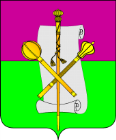 УПРАВЛЕНИЕ ОБРАЗОВАНИЯАДМИНИСТРАЦИИ МУНИЦИПАЛЬНОГО ОБРАЗОВАНИЯБРЮХОВЕЦКИЙ РАЙОНПРИКАЗот _________							№________ст-ца БрюховецкаяОб утверждении плана информационно-разъяснительной работы о порядке проведения государственной итоговой аттестации по  программам основного общего и среднего общего образования в муниципальном образовании Брюховецкий район в 2018 - 2019 учебном годуВ целях организации качественной подготовки и проведения государственной итоговой аттестации по образовательным программам основного общего и среднего общего образования в муниципальном образовании Брюховецкий район в 2019 году, на основании приказа министерства образования, науки и молодёжной политики Краснодарского края от 11 октября 2018 года № 3675 «Об утверждении плана информационно-разъяснительной работы о порядке проведения государственной итоговой аттестации по программам основного общего и среднего общего образования в Краснодарском крае в 2018 – 2019 учебном году» п р и к а з ы в а ю:1. Утвердить план информационно-разъяснительной работы о порядке проведения государственной итоговой аттестации по образовательным программам основного общего и среднего общего образования в общеобразовательных организациях муниципального образования Брюховецкий район в 2018 – 2019 учебном году (далее – план ИРР) (приложение).2. Руководителям общеобразовательных организаций (далее – ОО) муниципального образования Брюховецкий район:1) разработать и представить план ИРР ОО в управление образования администрации муниципального образования Брюховецкий район (Бескоровайная, Березуцкая) в срок до 7 ноября 2018 года;2) обеспечить условия для реализации плана ИРР и контроль за его выполнением в ОО.4. Контроль за выполнением настоящего приказа оставляю за собой.5. Приказ вступает в силу с момента его подписания.Начальник управления	образованияадминистрации муниципального образования Брюховецкий район					        О. П. БурханПроект подготовлен и внесен:начальником отдела  оценки качества образования управления образованияадминистрации муниципальногообразования Брюховецкий район                                           Е.С. БескоровайнойПРИЛОЖЕНИЕ к приказу  МБОУ СОШ № 11 от ___________ № ___ПЛАНинформационно-разъяснительной работы о порядке проведения государственной итоговой аттестации по  программам основного общего и среднего общего образования в муниципальном образовании Брюховецкий район в 2018 - 2019 году№ п.пМероприятия СрокиОтветственные лицаРабота с участниками ГИАРабота с участниками ГИАРабота с участниками ГИАРабота с участниками ГИА1.1Проведение классных часов об особенностях проведения ГИА в 2019 году:места, сроки и порядок подачи заявления на участие в итоговом сочинении (изложении) и ГИА-11;места, сроки и порядок подачи заявления на участие в итоговом собеседовании по русскому языку и ГИА-9;порядок проведения итогового сочинения (изложения) и ГИА-11;порядок проведения итогового собеседования по русскому языку и ГИА-9;выбор предметов на прохождение ГИА, в том числе по математике профильного и базового уровней;перечень запрещенных и допустимых средств обучения и воспитания в ППЭ;процедуры завершения экзамена по уважительной причине и удаления с экзамена;условия допуска к ГИА в резервные дни;сроки, места и порядок информирования о результатах итогового сочинения (изложения) и ГИА-11;сроки, места и порядок информирования о результатах итогового собеседования по русскому языку и ГИА-9;сроки, места и порядок подачи апелляции о нарушении установленного  порядка проведения ГИА и о несогласии с выставленными баллами;минимальное количество баллов, необходимое для получения аттестата и для поступления в образовательную организацию высшего образования;оказание психологической помощи при подготовке и сдаче ГИА.октябрь 2018 – май  2019Заместитель директора  по УВР Е.А. Акимова,Классные руководители, педагог-психолог Л.В. Силищева1.2Информирование выпускников о размещении перечня вступительных испытаний на направления подготовки (специальности) в образовательных организациях Краснодарского края и других регионов.октябрь 2018Заместитель директора  по УВР Е.А. Акимова,Классные руководители1.3Размещение перечня профилей, открываемых в ОО Краснодарского края и примерного перечня учебных предметов по выбору для прохождения ГИА-9, соответствующих профилям обучения.ноябрь 2018Заместитель директора  по УВР Е.А. Акимова1.4Ознакомление с возможностями использования информационных ресурсов в подготовке к ГИА (открытый банк заданий ГИА, видеоконсультации ФИПИ по предметам, порталы ЕГЭ и ГИА-9, телефоны «горячей линии» и др.).октябрь 2018Заместитель директора  по УВР Е.А. Акимова,Учителя предметники1.5Продвижение информационно-образовательных ресурсов по психологической подготовке выпускников к ГИА: сайты, стенды, буклеты.октябрь 2108 – май 2019Заместитель директора  по УВР Е.А. Акимова,Классные руководители, педагог-психолог Л.В. Силищева Л.В. 1.6Консультации об особенностях процедуры и содержания итогового сочинения (изложения) в 2018 – 2019 учебном годуоктябрь – ноябрь  2018Заместитель директора  по УВР Е.А. Акимова,Учитель русского языка Л.В. Поэта1.7Консультации об особенностях процедуры и содержания итогового собеседования по русскому языку в 2018 – 2019 учебном годувесь периодЗаместитель директора  по УВР Е.А. Акимова,Учитель русского языка Л.И. Легкая1.8Собеседование об условиях, сроках подачи заявления и особенностях выбора предметов для поступления в образовательные организации высшего образованияоктябрь 2018 - январь 2019Заместитель директора  по УВР Е.А. Акимова,Классные руководители1.9Участие в региональном конкурсе видеороликов «Хочу все сдать! Выпускники о ЕГЭ»ноябрь 2018 –январь 2019Заместитель директора  по УВР Е.А. Акимова,Классные руководители1.10Разъяснение целей и порядка использования видеонаблюдения, металлоискателей и устройств подавления сигналов подвижной связи в ППЭфевраль – март 2019Заместитель директора  по УВР Е.А. Акимова,Классные руководители1.11Консультации для выпускников прошлых лет, подавших заявление на сдачу ЕГЭ в 2019 годуноябрь 2018 – апрель 2019Заместитель директора  по УВР Е.А. Акимова1.12Проведение тематической недели «»Живем интересно, сдаем ГИА честно!»март 2019Заместитель директора  по УВР Е.А. Акимова, кл. рук.1.13Анкетирование обучающихся по вопросам проведения ГИА в 2019 году:о выборе предметов для сдачи ГИА;о психологической готовности к ГИА;об ответственности за нарушение порядка проведения ГИА;о возможности использования дополнительных материалов при сдаче ГИА;о сроках и порядке подачи и рассмотрения апелляций;о сроках, месах и порядке получения информации о результатах ГИА.декабрь 2018,  март – апрель 2019Заместитель директора  по УВР Е.А. Акимова, кл. рук.1.14Участие во всероссийской акции «100 баллов для Победы»апрель 2019 Заместитель директора  по УВР Е.А. Акимова1.15Участие во всероссийской акции «Я сдам ЕГЭ»апрель 2019Заместитель директора  по УВР Е.А. АкимоваРабота с родителямиРабота с родителямиРабота с родителямиРабота с родителями2.1Участие в краевых родительских собраниях в режиме видеоконференций по вопросам:ГИА-11ГИА-916 ноября 2018 18 января 201917 мая 20191 февраля 2019Заместитель директора  по УВР Е.А. Акимова2.2Проведение муниципальных родительских собраний:об особенностях проведения ГИА по обязательным предметам и предметам по выбору в 2019 году;об итоговом собеседовании по русскому языку как условии допуска к ГИА-9;об организации работы межшкольных факультативов с различными целевыми группами: мотивированными на получение высоких результатов и испытывающих затруднения.декабрь 2018март 2019Заместитель директора  по УВР Е.А. Акимова, кл. рук2.3Проведение школьных родительских собраний об особенностях проведения ГИА в 2019 году: места, сроки и порядок подачи заявления на участие в итоговом сочинении (изложении) и ГИА-11;места, сроки и порядок подачи заявления на участие в итоговом собеседовании по русскому языку и ГИА-9;порядок проведения итогового сочинения (изложения) и ГИА-11;порядок проведения итогового собеседования по русскому языку и ГИА-9;выбор предметов на прохождение ГИА, в том числе по математике профильного и базового уровней;перечень запрещенных и допустимых средств обучения и воспитания в ППЭ;процедуры завершения экзамена по уважительной причине и удаления с экзамена;условия допуска к ГИА в резервные дни;сроки, места и порядок информирования о результатах итогового сочинения (изложения) и ГИА-11;сроки, места и порядок информирования о результатах итогового собеседования по русскому языку и ГИА-9;сроки, места и порядок подачи апелляции о нарушении установленного  порядка проведения ГИА и о несогласии с выставленными баллами;минимальное количество баллов, необходимое для получения аттестата и для поступления в образовательную организацию высшего образования;возможность получить психологическую помощь при подготовке к сдаче ГИАоктябрь 2018 – август 2019Заместитель директора  по УВР Е.А. Акимова, кл. рук2.4Индивидуальные беседы с родителями (законными представителями) обучающихся, слабо мотивированных на учебусентябрь 2018 – апрель 2019Учителя-предметники2.5Информационно- методические встречи по разъяснению:возможности и необходимости посещения факультативов, элективов и курсов по выбору для успешного прохождения ГИА;грамотного выбора вступительных испытаний на направления подготовки (специальности) в образовательных организациях высшего образования и профессиональных образовательных организациях;о работе телефонов «горячей линии» ГИА;целей и порядка использования видеонаблюдения, металлоискателей и устройств подавления сигналов подвижной связи в ППЭ;возможности и необходимости использования информационных ресурсов по подготовке к ГИА (сайты, стенды, буклеты и т.д.);о возможностях школьной библиотеки при подготовке обучающихся к ГИА;условий, создаваемых в ППЭ для выпускников, имеющих особые образовательные потребности.октябрь 2018 – апрель 2019Заместитель директора  по УВР Е.А. Акимова, учителя предметники2.6Участие во всероссийской акции «Единый день сдачи ЕГЭ родителями»февраль 2019 Заместитель директора  по УВР Е.А. Акимова, кл. рук2.7Участие в региональном конкурсе видеороликов «Все получится! Родители о ЕГЭ»ноябрь 2018 – январь 2019Заместитель директора  по УВР Е.А. Акимова, кл. рукПодготовка информационного материалаПодготовка информационного материалаПодготовка информационного материалаПодготовка информационного материала3.1Распространение информационных листовок для участников ГИА и их родителей (законных представителей)октябрь 2018 –  декабрь 2018Заместитель директора  по УВР Е.А. Акимова3.2Разработка опросных материалов о проведении анализа информированности участников ГИА и их родителей (законных представителей) об особенностях проведения ГИА в 2019 году:ГИА-9;ГИА-11октябрь 2018;февраль –                   март 2019Заместитель директора  по УВР Е.А. АкимоваРабота в ООРабота в ООРабота в ООРабота в ОО4.1Подготовка и своевременное обновление информационных ресурсов (сайтов, страниц в социальных сетях, стендов, в т.ч. в библиотеках) по вопросам организации и проведения ГИА в 2019 году:о процедуре проведения ГИА в 2019 году: сроки подачи заявления и места регистрации на сдачу ГИА, сроки и места проведения ГИА, сроки, места и порядок подачи и рассмотрения апелляций, сроки, места и порядок информирования о результатах ГИА;об изменениях содержания КИМ по учебным предметам;о работе телефонов «горячей линии»;об особенностях процедуры и содержания итогового сочинения (изложения) в 2018 – 2019 учебном году;об особенностях процедуры и содержания итогового собеседования по русскому языку в 2018 – 2019 учебном году;о работе школьной библиотеки с участниками ГИА и их родителями (законными представителями);о психологической подготовке выпускников и всех лиц, привлекаемых к проведению ГИАВесь периодЗаместитель директора  по УВР Е.А. Акимова4.2Систематизация нормативных и распорядительных документов, методических материаловПо мере публикацииЗаместитель директора  по УВР Е.А. Акимова4.3Участие в тематических совещаниях и заседаниях школьных методических объединений учителей-предметников по вопросам подготовки к ГИА в 2019 году, в том числе об особенностях КИМ и демоверсий ФИПИ 2019 годасентябрь – ноябрь 2018Заместитель директора  по УВР Е.А. Акимова, учителя-предметники4.4. Участие в региональном конкурсе видеороликов «Ты сдашь ЕГЭ наверняка! Учителя о ЕГЭ»ноябрь 2018– январь  2019Заместитель директора  по УВР Е.А. Акимова4.5Организация работы библиотек ОО в качестве ресурсно-информационного центра по подготовке к ГИА, предоставление доступа к сети Интернетсентябрь 2018 –май 2019Заместитель директора  по УВР Е.А. Акимова, библиотекарь М.И. Эминова4.6Контроль за проведением работы с обучающимися по демоверсиям ФИПИ 2019 годаоктябрь 2018 – май 2019Заместитель директора  по УВР Е.А. Акимова4.7Анализ эффективности ИРР в выпускных классахноябрь, декабрь 2018январь 2019Заместитель директора  по УВР Е.А. Акимова4.8Анализ информированности участников ГИА 2019 года и их родителей (законных представителей) об особенностях проведения ГИА в ППЭ (результаты анкетирования)январь – апрель 2019Заместитель директора  по УВР Е.А. Акимова4.9Проведение совещаний с учителями – предметниками ОО по итогам анализа эффективности проведенной ИРР с выпускниками 9 и 11 классов, их родителями (законными представителями)январь – апрель 2019Заместитель директора  по УВР Е.А. АкимоваРабота администрации школыРабота администрации школыРабота администрации школыРабота администрации школы5.1Формирование пакетов документов (федерального, регионального, муниципального, школьного) уровней для проведения ИРР в муниципальном образованиипо мере публикацииЗаместитель директора  по УВР Е.А. Акимова5.2Подготовка школьного плана по проведению ИРР с участниками ГИА и лицами, привлекаемыми к проведению ГИАоктябрь 2018Заместитель директора  по УВР Е.А. Акимова5.3Участие в совещаниях в режиме видеоселекторов по вопросам подготовки и проведения ГИАв соответствии с периодами подготовки к ГИАЗаместитель директора  по УВР Е.А. Акимова5.4Оказание методической (консультативной) помощи классным руководителям и учителям предметникам по планированию и проведению мероприятий по ИРР с участниками ГИА, их родителями (законными представителями) весь периодЗаместитель директора  по УВР Е.А. Акимова5.5Информирование учителей-предметников на заседаниях методических объединений (ШМО) об изменениях в КИМ ГИА 2019 года по сравнению с ГИА 2018 года и о работе с демоверсиями ФИПИ 2019 годаоктябрь 2018январь 2019Заместитель директора  по УВР Е.А. Акимова5.6Проведение разъяснительной работы с учителями-организаторами, общественными наблюдателями и другими лицами, привлекаемыми к проведению ГИА в 2019 году, по вопросам организации и проведения ГИАмарт – апрель 2019 Заместитель директора  по УВР Е.А. Акимова5.7Осуществление контроля за организацией и проведением ИРР в ОО по вопросам подготовки и проведения ГИА с участниками ГИА и лицами, привлекаемыми к проведению ГИА (в том числе за оформлением информационных стендов в ОО, порядком проведения родительских собраний и классных часов, состоянием документации)в соответствии с планом – графиком муниципального контроля в 2018 – 2019 учебном годуЗаместитель директора  по УВР Е.А. АкимоваМедиа-план информационного сопровождения ГИА Медиа-план информационного сопровождения ГИА Медиа-план информационного сопровождения ГИА Медиа-план информационного сопровождения ГИА 6.1Публикации на сайтах информации для участников ГИА, их родителей (законных представителей) и лиц, привлекаемых к проведению ГИАвесь периодЗаместитель директора  по УВР Е.А. Акимова, С.В. Гягяева